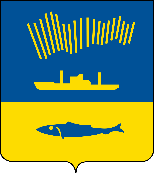 АДМИНИСТРАЦИЯ ГОРОДА МУРМАНСКАП О С Т А Н О В Л Е Н И Е                                                                                                                      №            В соответствии со статьей 78 Бюджетного кодекса Российской Федерации, Федеральным законом от 12.11.2019 № 367-ФЗ «О приостановлении действия отдельных положений Бюджетного кодекса Российской Федерации и установлении особенностей исполнения бюджетов бюджетной системы Российской Федерации в 2020 году», постановлением Правительства Российской Федерации от 06.09.2016 № 887 «Об общих требованиях к нормативным правовым актам, муниципальным правовым актам, регулирующим предоставление субсидий юридическим лицам (за исключением субсидий государственным (муниципальным) учреждениям), индивидуальным предпринимателям, а также физическим лицам - производителям товаров, работ, услуг» постановлением Правительства Мурманской области от 28.08.2017            № 430-ПП «О государственной программе Мурманской области «Формирование современной городской среды Мурманской области», постановлением администрации города Мурманска от 05.12.2017 № 3875 «Об утверждении муниципальной программы города Мурманска «Формирование современной городской среды на территории муниципального образования город Мурманск» на 2018 - 2024 годы п о с т а н о в л я ю: 1. Внести в порядок предоставления субсидии юридическим лицам, индивидуальным предпринимателям на возмещение части затрат, связанных с расходами на реализацию проектов по поддержке местных инициатив по ремонту входных групп и подъездов многоквартирных домов, утвержденный постановлением администрации города Мурманска от 12.08.2020 № 1903 (далее – Порядок), следующие изменения:1.1. Пункт 2.17 раздела 2 Порядка изложить в новой редакции: «2.17. Контроль за ходом выполнения работ по ремонту входных групп и подъездов многоквартирных домов осуществляет комиссия, определенная приказом Комитета.По результатам проведения контроля составляется акт, подтверждающий выполненные работы.Приемка выполненных работ по ремонту входных групп и подъездов многоквартирных домов осуществляет комиссия по приемке выполненных работ по ремонту входных групп и подъездов многоквартирных домов (далее – Комиссия).Положение о Комиссии и ее состав утверждаются постановлениями администрации города Мурманска.По результатам приемки Комиссией составляется акт согласно приложению № 2 к настоящему Порядку.».1.2. Приложение № 2 к Порядку изложить в новой редакции согласно приложению к настоящему постановлению.1.3. В подпункте 2.18.10 раздела 2 Порядка слово «комиссионной» исключить.2. Отделу информационно-технического обеспечения и защиты информации администрации города Мурманска (Кузьмин А.Н.) разместить настоящее постановление с приложением на официальном сайте администрации города Мурманска в сети Интернет.3. Редакции газеты «Вечерний Мурманск» (Хабаров В.А.) опубликовать настоящее постановление.4. Настоящее постановление вступает в силу с момента официального опубликования.5. Контроль за выполнением настоящего постановления возложить на заместителя главы администрации города Мурманска Доцник В.А.Глава администрациигорода Мурманска                                                                                     Е.В. НикораПриложениек постановлению администрации города Мурманскаот _______ № _______Актприемки выполненных работ по ремонту входных групп и подъездов многоквартирных домов по адресу:______________________________________________________Комиссия в составе:Председатель комиссии - __________________________________________________________________;(должность, Ф.И.О. представителя)Члены комиссии:- представитель комитета по жилищной политике администрации города Мурманска, ___________________________________________________________________;(должность, Ф.И.О. представителя)- представитель комитета градостроительства и территориального развития администрации города Мурманска,___________________________________________________________________;(должность, Ф.И.О. представителя)- представитель собственника муниципальных помещений – МКУ «Новые формы управления»___________________________________________________________________;( должность, Ф.И.О. представителя)Комиссия в составе:Председатель комиссии - __________________________________________________________________;(должность, Ф.И.О. представителя)Члены комиссии:- представитель комитета по жилищной политике администрации города Мурманска, ___________________________________________________________________;(должность, Ф.И.О. представителя)- представитель комитета градостроительства и территориального развития администрации города Мурманска,___________________________________________________________________;(должность, Ф.И.О. представителя)- представитель собственника муниципальных помещений – МКУ «Новые формы управления»___________________________________________________________________;( должность, Ф.И.О. представителя)Комиссия в составе:Председатель комиссии - __________________________________________________________________;(должность, Ф.И.О. представителя)Члены комиссии:- представитель комитета по жилищной политике администрации города Мурманска, ___________________________________________________________________;(должность, Ф.И.О. представителя)- представитель комитета градостроительства и территориального развития администрации города Мурманска,___________________________________________________________________;(должность, Ф.И.О. представителя)- представитель собственника муниципальных помещений – МКУ «Новые формы управления»___________________________________________________________________;( должность, Ф.И.О. представителя)Комиссия в составе:Председатель комиссии - __________________________________________________________________;(должность, Ф.И.О. представителя)Члены комиссии:- представитель комитета по жилищной политике администрации города Мурманска, ___________________________________________________________________;(должность, Ф.И.О. представителя)- представитель комитета градостроительства и территориального развития администрации города Мурманска,___________________________________________________________________;(должность, Ф.И.О. представителя)- представитель собственника муниципальных помещений – МКУ «Новые формы управления»___________________________________________________________________;( должность, Ф.И.О. представителя)- представитель организации, осуществляющей управление многоквартирным домом,- представитель организации, осуществляющей управление многоквартирным домом,- представитель организации, осуществляющей управление многоквартирным домом,- представитель организации, осуществляющей управление многоквартирным домом,___________________________________________________________________;(наименование организации должность, Ф.И.О. представителя)___________________________________________________________________;(наименование организации должность, Ф.И.О. представителя)___________________________________________________________________;(наименование организации должность, Ф.И.О. представителя)___________________________________________________________________;(наименование организации должность, Ф.И.О. представителя)-  уполномоченный представитель собственников помещений многоквартирного дома-  уполномоченный представитель собственников помещений многоквартирного дома-  уполномоченный представитель собственников помещений многоквартирного дома-  уполномоченный представитель собственников помещений многоквартирного дома___________________________________________________________________;(должность в совете, Ф.И.О., № телефона)___________________________________________________________________;(должность в совете, Ф.И.О., № телефона)___________________________________________________________________;(должность в совете, Ф.И.О., № телефона)___________________________________________________________________;(должность в совете, Ф.И.О., № телефона)- представитель министерства градостроительства и благоустройства Мурманской области:______________________________________________________________________________;(должность, Ф.И.О. представителя)- представитель министерства градостроительства и благоустройства Мурманской области:______________________________________________________________________________;(должность, Ф.И.О. представителя)- представитель министерства градостроительства и благоустройства Мурманской области:______________________________________________________________________________;(должность, Ф.И.О. представителя)- представитель министерства градостроительства и благоустройства Мурманской области:______________________________________________________________________________;(должность, Ф.И.О. представителя)провела проверку выполненных работ по ремонту входных групп и подъездов многоквартирных домов № ____ многоквартирного дома по адресу:_____________________________________________________________провела проверку выполненных работ по ремонту входных групп и подъездов многоквартирных домов № ____ многоквартирного дома по адресу:_____________________________________________________________провела проверку выполненных работ по ремонту входных групп и подъездов многоквартирных домов № ____ многоквартирного дома по адресу:_____________________________________________________________провела проверку выполненных работ по ремонту входных групп и подъездов многоквартирных домов № ____ многоквартирного дома по адресу:_____________________________________________________________Комиссией установлено:_____________________________________________________________________________________________________________________________________________________________________________________________Решение комиссии:_____________________________________________________________________________________________________________________________________________________________________________________________Акт составлен в ___ экземплярах.Подпись председателя комиссии:Подписи членов комиссии:Комиссией установлено:_____________________________________________________________________________________________________________________________________________________________________________________________Решение комиссии:_____________________________________________________________________________________________________________________________________________________________________________________________Акт составлен в ___ экземплярах.Подпись председателя комиссии:Подписи членов комиссии:Комиссией установлено:_____________________________________________________________________________________________________________________________________________________________________________________________Решение комиссии:_____________________________________________________________________________________________________________________________________________________________________________________________Акт составлен в ___ экземплярах.Подпись председателя комиссии:Подписи членов комиссии:Представитель собственника муниципальных помещенийПредставитель собственника муниципальных помещений(подпись)(Ф.И.О.)Представитель организации, осуществляющей управление многоквартирным домом__________________(___________)__________________(___________)Представитель организации, осуществляющей управление многоквартирным домом(подпись)(Ф.И.О.)Уполномоченный представитель собственников помещений многоквартирного дома__________________(____________)__________________(____________)Уполномоченный представитель собственников помещений многоквартирного дома(подпись)(Ф.И.О.)Представитель министерства градостроительства и благоустройства Мурманской области__________________(____________)__________________(____________)Представитель министерства градостроительства и благоустройства Мурманской области(подпись)(Ф.И.О.)